Charts for Stem-Changing Verbs1.  U to UE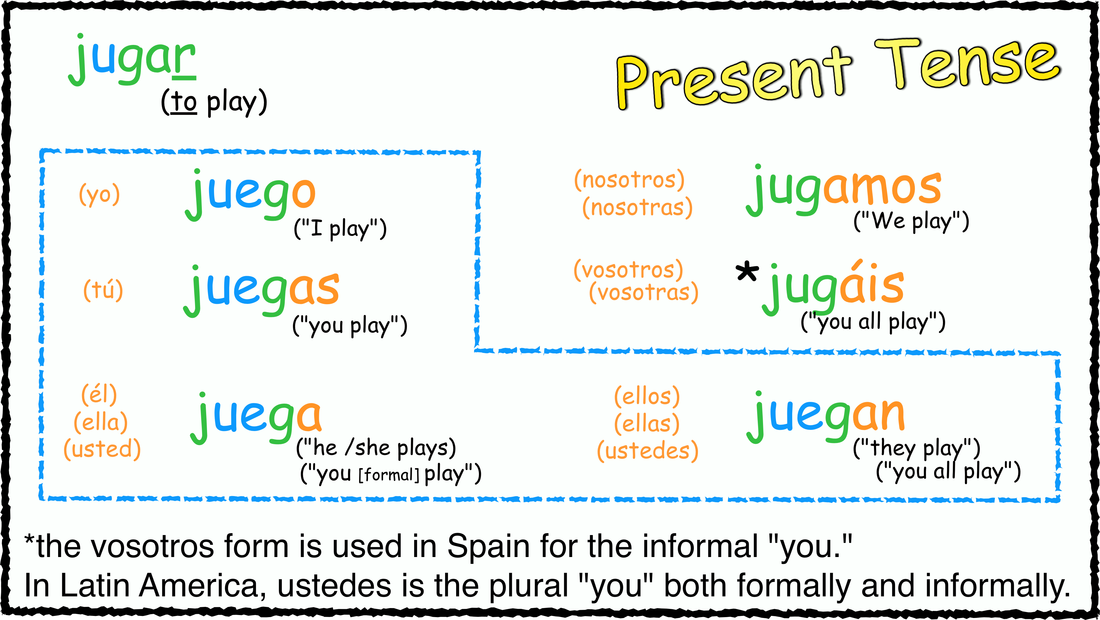 2. E to IE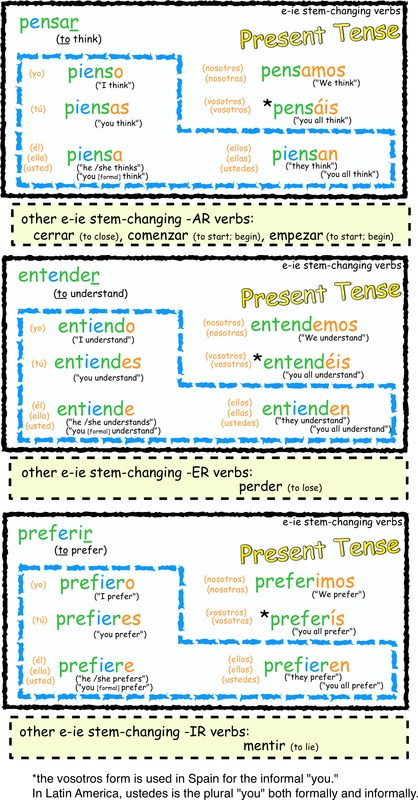 3. E to I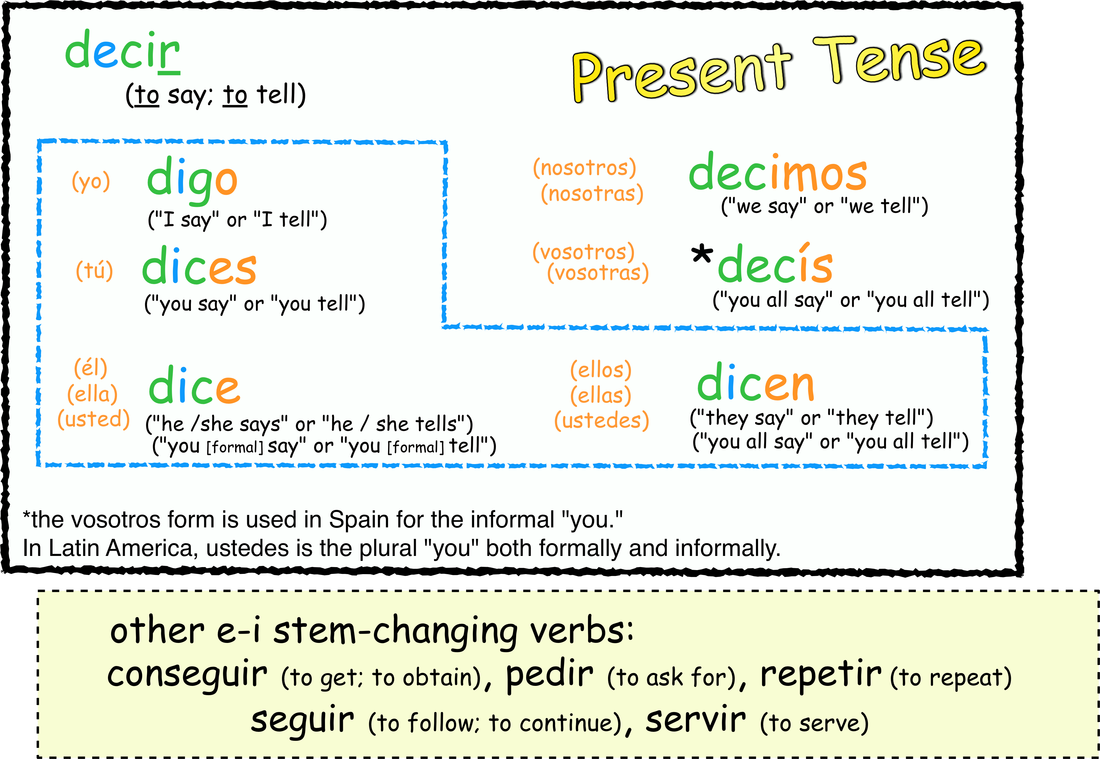 4.  O to UE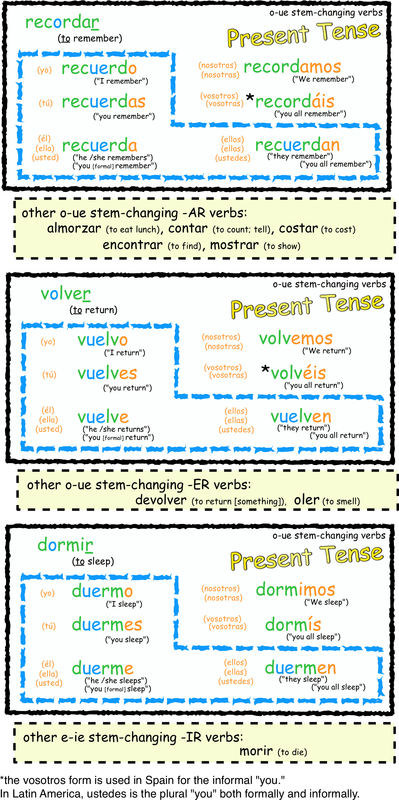 